Traits Analysed: BWT,200WT,400WT,600WT(x2),SS,FAT,EMA,IMFShow Index Values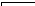 MAGIC VALLEY HORNEY MVBH17MAGIC VALLEY HORNEY MVBH17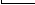 MAGIC VALLEY BANKSIA B8 (AI) (ET) MVBB8Sire: MAGIC VALLEY LEVI L16 MVBL16Sire: MAGIC VALLEY LEVI L16 MVBL16Sire: MAGIC VALLEY LEVI L16 MVBL16RED BRYLOR MASTER PLAN 17M (MAC) (OSF) CANM1113082MAGIC VALLEY DEMI (AI) (ET) (MAF) MVBD10MAGIC VALLEY DEMI (AI) (ET) (MAF) MVBD10KIMBERLEY RED ENCHANTRESS S16 (AI) KIMS16Animal: MAGIC VALLEY QUOIT MVBQ45Animal: MAGIC VALLEY QUOIT MVBQ45Animal: MAGIC VALLEY QUOIT MVBQ45Animal: MAGIC VALLEY QUOIT MVBQ45Animal: MAGIC VALLEY QUOIT MVBQ45RED COMPASS MULBERRY 449M CANM1128419RED FINE LINE MULBERRY 26P (AMF) (MAF) (OSF) CANM1237972RED FINE LINE MULBERRY 26P (AMF) (MAF) (OSF) CANM1237972RED DUS FAYETTE 8G CANF949458Dam: MAGIC VALLEY KANDEE (AI) MVBK008Dam: MAGIC VALLEY KANDEE (AI) MVBK008Dam: MAGIC VALLEY KANDEE (AI) MVBK008RED BRYLOR NEW TREND 22D (MAF) (OSF) CANM788836MAGIC VALLEY DEE (AI) (ET) MVBD07MAGIC VALLEY DEE (AI) (ET) MVBD07JUTLAND YVONNE Y5 Z7JY5February 2021 Red Angus BREEDPLANFebruary 2021 Red Angus BREEDPLANFebruary 2021 Red Angus BREEDPLANFebruary 2021 Red Angus BREEDPLANFebruary 2021 Red Angus BREEDPLANFebruary 2021 Red Angus BREEDPLANFebruary 2021 Red Angus BREEDPLANFebruary 2021 Red Angus BREEDPLANFebruary 2021 Red Angus BREEDPLANFebruary 2021 Red Angus BREEDPLANFebruary 2021 Red Angus BREEDPLANFebruary 2021 Red Angus BREEDPLANFebruary 2021 Red Angus BREEDPLANFebruary 2021 Red Angus BREEDPLANFebruary 2021 Red Angus BREEDPLANFebruary 2021 Red Angus BREEDPLANFebruary 2021 Red Angus BREEDPLAN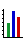 Calving
Ease
Dir
(%)Calving
Ease
Dtrs
(%)Gestation
Length
(days)Birth
Wt
(kg)200
Day
Wt
(kg)400
Day
Wt
(kg)600
Day
Wt
(kg)Mat
Cow
Wt
(kg)Milk
(kg)Scrotal
Size
(cm)Carcase
Wt
(kg)Eye
Muscle
Area
(sq cm)Rib
Fat
(mm)Rump
Fat
(mm)Retail
Beef
Yield
(%)IMF
(%)EBV-10.0-4.9+3.1+4.6+32+51+80+95+10+0.8+48+0.8-0.1-0.4+0.5+0.6Accuracy37%29%49%76%67%66%68%56%34%72%55%45%53%53%49%40%Breed Avg. EBVs for 2019 Born Calves Click for PercentilesBreed Avg. EBVs for 2019 Born Calves Click for PercentilesBreed Avg. EBVs for 2019 Born Calves Click for PercentilesBreed Avg. EBVs for 2019 Born Calves Click for PercentilesBreed Avg. EBVs for 2019 Born Calves Click for PercentilesBreed Avg. EBVs for 2019 Born Calves Click for PercentilesBreed Avg. EBVs for 2019 Born Calves Click for PercentilesBreed Avg. EBVs for 2019 Born Calves Click for PercentilesBreed Avg. EBVs for 2019 Born Calves Click for PercentilesBreed Avg. EBVs for 2019 Born Calves Click for PercentilesBreed Avg. EBVs for 2019 Born Calves Click for PercentilesBreed Avg. EBVs for 2019 Born Calves Click for PercentilesBreed Avg. EBVs for 2019 Born Calves Click for PercentilesBreed Avg. EBVs for 2019 Born Calves Click for PercentilesBreed Avg. EBVs for 2019 Born Calves Click for PercentilesBreed Avg. EBVs for 2019 Born Calves Click for PercentilesBreed Avg. EBVs for 2019 Born Calves Click for PercentilesEBV-1.4-0.6-0.9+3.1+30+44+57+57+11+0.9+36+1.7-0.2-0.4+0.8+0.2